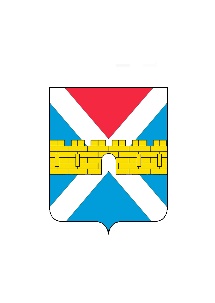 АДМИНИСТРАЦИЯ  КРЫМСКОГО  ГОРОДСКОГО  ПОСЕЛЕНИЯ КРЫМСКОГО РАЙОНАПОСТАНОВЛЕНИЕот 26.05.2023                                                                                                                        № 631город КрымскОб утверждении Порядка составления и утверждения отчета о результатах деятельности муниципальных учреждений Крымского городского поселения Крымского района и об использовании закрепленного за ними муниципального имуществаВ соответствии с подпунктом 10 пункта 3.3 статьи 32 Федерального закона от 12 января 1996 г. № 7-ФЗ «О некоммерческих организациях», приказом Министерства финансов Российской Федерации от 2 ноября 2021 г. № 171н «Об утверждении Общих требований к порядку составления и утверждения отчета о результатах деятельности государственного (муниципального) учреждения и об использовании закрепленного за ним государственного (муниципального) имущества», в целях актуализации порядка составления и утверждения отчета о результатах деятельности  муниципальных учреждений и об использовании закрепленного за ними имущества, п о с т а н о в л я ю:1. Утвердить Порядок составления и утверждения отчета о результатах деятельности муниципальных учреждений Крымского городского поселения Крымского района и об использовании закрепленного за ним муниципального имущества (приложение 1).2. Утвердить типовую форму отчета о результатах деятельности муниципальных учреждений Крымского городского поселения  Крымского района и об использовании закрепленного за ними муниципального имущества (приложение 2). 3. Признать утратившим силу постановление администрации Крымского городского поселения Крымского район от 24 января 2023 г. № 55                              «Об утверждении Порядка составления и утверждения отчета о результатах деятельности муниципальных учреждений Крымского городского поселения Крымского района и  об использовании закрепленного за ними муниципального имущества». 4. Организационному отделу администрации Крымского городского поселения Крымского района (Завгородняя Е.Н.) разместить настоящее постановление на официальном сайте администрации Крымского городского поселения Крымского района в сети Интернет.5. Контроль за выполнением настоящего постановления оставляю                        за собой.6. Постановление вступает в силу со дня его подписания и распространяется на правоотношения, возникшие с 18 марта 2023 года.Глава Крымского городского поселения Крымского района                                                         Я.Г. Будагов